Методика преподавания по курсу «Философия-2»Хитров Арсений Вячеславович, факультет философии, кафедра наук о культуре АннотацияФормы контроля и структура итоговой оценки*Оценки округляются до целых единиц в сторону большей.ОБЩАЯ ИДЕЯПредставленная ниже методика является обобщением моего опыта обучения на магистерской программе Erasmus Mundus «Crossways in Cultural Narratives» в университете Шеффилда (Великобритания, 2 семестра), университете Тюбингена (Германия, 1 семестр), университете Перпиньяна (Франция, 1 семестр). При разработке данной методики я исходил из следующих приоритетов:Нахождение в предлагаемых для семинаров текстах противоречий, спорных моментов в изучаемых текстах вместо их пересказа;Ценность оспаривания мнений однокурсников/однокурсниц, преподавателя и авторов текстов;Ценность формулировки собственного мнения, его доказательства, отстаивания;Самостоятельная коллективная работа студентов (я исхожу из того, что коллективная работа является дополнительным мотиватором).ПРЕПОДАВАНИЕКаждое занятие представляет собой коллективную работу студентов с преподавателем. На каждом семинаре все студенты будут иметь возможность высказать свои идеи, основанные на чтении и обдумывании заранее известных текстов и тем. Каждую неделю будет рассматриваться одна тема.ТРЕБОВАНИЯ К СТУДЕНТАМОт студентов требуется активное участие и коллективная работа в подготовке презентаций. Итоговая оценка складывается из пяти компонентов:Активное участие на семинарах;1 раз за курс - критическое суждение в связи с прочитанным материалом; публикуется в LMS за сутки до семинара; объем 1-2 абзаца;1 раз за курс – комментарий к проведшему семинару; публикуется в LMS в течение недели после занятия; объем 1-2 абзаца;Участие в коллективном устном выступлении. 1 раз за курс для каждого студента.ЗАПИСЬ НА ЭССЕ, ДОМАШНЕЕ ЗАДАНИЕ И ДОКЛАДНа первом занятии вы получите распечатанный экземпляр программы курса, в которой вам будет необходимо записать ваши имена напротив тем, которые вы выбираете для презентации, для суждения по поводу прочитанного и для конспекта семинара. Рядом со своим именем укажите три номера тем, по которым вы хотели бы написать ответы и один номер темы занятия, конспект которого вы обязуетесь прислать. Все эти темы для каждого из вас должны быть разными. Студенты, участвующие в подготовке коллективной презентации, пожалуйста, обменяйтесь контактами между собою сразу после записи.ШАБЛОН ПРОГРАММЫ ДЛЯ ЗАПИСИПосле того, как студенты записались в программу, я сканирую ее и высылаю всей группе.ЭССЕ (КОММЕНТАРИЙ К ПРОЧИТАННОМУ МАТЕРИАЛУ)Один раз за курс каждый из вас должен за сутки до семинара разместить в LMS  3-4 абзаца своих размышлений по поводу прочитанного материала.В этих размышлениях вы можете описать ваше впечатление и мысли о прочитанном в целом или сконцентрироваться на каком-то одном аспекте, который показался вам наиболее важным. Вы можете также сформулировать вопросы к автору прочитанной работы, выразить ваше несогласие и аргументировать его. Избегайте пересказа и суммирования прочитанного, вместо этого выразите ваше мнение и обоснуйте его.Задача данного упражнения – предложить и развить аргументы, которые вы затем можете использовать в коллективной дискуссии.Вы можете основывать Ваш ответ на всех текстах сразу или сконцентрироваться на одном тексте, или даже на одной мысли, или рассмотреть одну и ту же мысль, как она дана в нескольких текстах. При этом вы должны прочитать все материалы.Прежде чем отправлять работу, проверьте ее несколько раз.В начале каждого последующего семинара я буду комментировать ваши эссе.ДОМАШНЕЕ ЗАДАНИЕ (КОММЕНТАРИЙ К СЕМИНАРУ)В течение недели после семинара вы должны оставить в LMS 3-4 абзаца текста, содержащего Ваше развернутое, осмысленное и обоснованное мнение по поводу обсуждавшихся на семинаре проблем.В начале каждого последующего семинара я буду комментировать ваши домашние задания.КРИТЕРИИ ОЦЕНКИ ЭССЕ И ДОМАШНЕГО ЗАДАНИЯПолнота комментария (либо Вы говорите обо всей работе/проблеме, либо, если выбираете комментировать какой-либо аспект, доводите анализ до конца. При этом Вы должны продемонстрировать знание всех рекомендованных текстов);Критическая позиция (Неправильно: пересказ. Правильно: собственное размышление над теми же вопросами, над которыми размышляет автор, но с учетом мыслей автора или же постановка под сомнение утверждений автора);Обоснованность Вашего мнения (Неправильно: «автор считает то-то, а я все равно считаю так и все тут». Правильно: «Автор Х высказывает мысль Y. С автором можно согласиться в том-то и в том-то потому и потому. Однако, автор не прав в том-то и в том-то потому и потому»);Логичная последовательность изложения (ваша мысль должна быть понятной, последующее должно вытекать из предыдущего, термины должны быть определены и использоваться в одном значении, важно попробовать прочесть свой текст глазами другого человека и постоянно задавать к собственному тексту вопросы.);Тематизация, то есть умение выразить свои мысли с использованием философских терминов, которые Вы найдете в текстах;Самостоятельность работы (если я обнаруживаю хоть какую-то долю плагиата, Вы получаете «0» за задание).АКТИВНОСТЬ НА СЕМИНАРАХОзначает не только физическое и «мысленное» присутствие на семинаре, сосредоточенность и концентрация внимания на обсуждаемых темах, не только активное высказывание своих идей, но и вопросы, которые вы задаете своим одногруппницам, одногруппникам и преподавателю, стараясь оспорить сомнительные, на ваш взгляд, утверждения или прояснить то, что вам не понятно. Разумеется, активная работа на семинаре предполагает, что вы прочитали подготовленные тексты, даже если вы не делаете презентацию и не пишите отзыв.ПРЕДВАРИТЕЛЬНЫЙ ПЛАН ОРГАНИЗАЦИИ СЕМИНАРА5 минут: приветствие, организационные вопросы, введение в проблематику семинара, выдвижение добровольцев для обратной связи на презентации.25 минут: коллективная презентация.5 минут: вопросы аудитории к авторам презентации, вопросы докладчиков друг к другу.20 минут: обсуждение вопросов, подготовленных авторами презентации.5 минут: обратная связь на презентацию со стороны студентов, комментарии преподавателя.СПОСОБЫ ОРГАНИЗАЦИИ ДИСКУССИИ НА СЕМИНАРЕВ начале курса я прошу студентов обязательно:Задавать вопросы даже в том случае, если им кажется, что вопросы не имеют смысла, что они слишком просты, или что их уже обсуждали.Оспаривать мнения друг друга и мнения преподавателя («Моя цель – научить вас задавать такие вопросы, на которые я не смогу сразу ответить»).В том случае, если курс представляет собой последовательное развертывание одной сквозной темы, в начале каждого семинара я прошу студентов рассказать в двух словах о том, что было на предыдущих семинарах, суммировать содержание прошедших занятий.Время от времени разминку в виде опроса некоторых студентов из списка о значении ключевых терминов, которые мы обсуждали на предыдущих занятиях.КОНТРОЛЬ ПОДГОТОВКИ К СЕМИНАРАМДля контроля вашей готовности периодически я буду устраивать опросы по содержанию заданных текстов. Если вы не можете ответить или ваш ответ свидетельствует о вашем незнании текстов, из вашего рейтинга работы на семинаре вычитается один балл.КОНТРОЛЬ СТУДЕНТОВ ЗА РЕЙТИНГОМВремя от времени я буду высылать вам отсканированную копию рейтинга, чтобы вы могли следить за своей успеваемостью.ДНЕВНИК НАБЛЮДЕНИЙКроме того, каждый из вас должен будет завести блокнот, в котором в течение курса вам рекомендуется вести дневник наблюдений за культурными практиками: записывать отдельные фразы, события, случаи, практики, которые имеют отношение к рассматриваемым темам. Такие наблюдения могут относиться к просмотренным фильмам, телевизионным программам, просмотренным сайтам, увиденной или услышанной рекламе, песням и пр. Рекомендуется проводить также короткий анализ данных материалов, используя терминологию, с которой вы познакомитесь на семинарах. Приветствуется активное использование записанных мыслей в работе на семинарах: в презентациях, при обсуждении презентаций, в письменных ответах. Установка, которая должна руководить вашими наблюдениями, - это повышенное внимание к реальности, к мелочам. От вас не требуется стать исследователями в строгом смысле этого слова, но критически и креативно мыслящими личностями, обращающими внимание на культурные практики повседневности.КОЛЛЕКТИВНЫЙ ДОКЛАДКоллективный доклад представляет собой устное выступление группы студентов (2-3 человека), которое может длиться от 30 до 40 минут. Использование компьютера и проектора не обязательно, так как все основные пункты выступления вы можете расположить в раздаточном материале, о котором ниже.Во время презентации ваши цели таковы:Представить ключевые идеи и аргументы из всего материала, данного вам для подготовки. На это должно уйти 5-7 минут на человека.Сделать так, чтобы ваша презентация запомнилась и была полезной для ваших слушателей. Для этого необходимо подготовить раздаточный материал на 1-2 страницы (для экономии порошка и бумаги можно печатать две страницы на одной в горизонтальной ориентации страницы). Раздаточный материал должен включать:Название курса и темы презентации;Дату занятия;Имена студентов, подготовивших презентацию;Конспективное изложение главных идей презентации;Ключевые термины (без определений);4-5 основательных и провоцирующих рассуждение вопросов, адресованных остальным участникам семинара;Названия текстов, на основе которых была сделана презентация. Здесь перечисляются тексты, включенные в программу, а также, в случае использования, дополнительные источники. Использование дополнительных источников приветствуется, однако не является обязательным.См. в приложении шаблон раздаточного материала.Устное выступление должно быть структурировано и включать в себя введение (с историческим экскурсом в проблему, если это, на ваш взгляд, требуется), основную часть и выводы. Распределите выступление между собой поровну. Допустима и групповая работа над какой-то из частей презентации.Предварительная встреча докладчиков между собой для подготовки презентации, раздаточного материала и обсуждения стиля презентации крайне желательна. Все участники выступления должны быть знакомы со всеми материалами, обязательными для прочтения к данному семинару.Вам также необходимо за двое суток до презентации отправить мне по e-mail черновик вашего раздаточного материала с вопросами для коррекций и замечаний. Личная встреча в университете во время приемных часов в течение недели, предшествующей презентации, крайне желательна.За сутки до презентации вы должны будете разместить в LMS ваши вопросы в виде комментариев к соответствующей теме:1. 		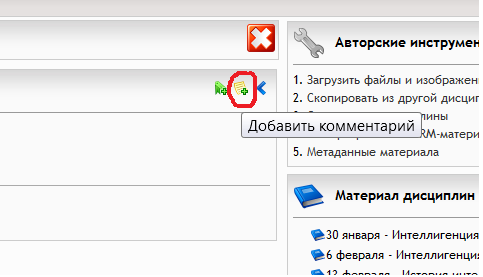 2. 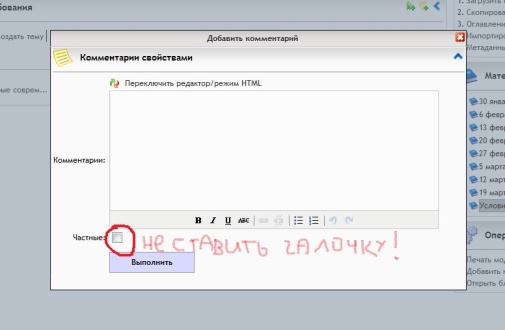 Перед этим вопросы должны быть одобрены мною.Запомните, что вы делаете презентацию не для меня, а для своих однокурсниц и одногруппников. Для того чтобы презентация прошла успешно, можно посоветовать подготовить карточки с тезисами выступления. Вы не должны читать подготовленный текст, но выражать то, что сложилось у вас в голове к моменту презентации. Поддерживайте визуальный контакт с вашей аудиторией, говорите медленно. Готовьтесь заранее, порепетируйте выступление в группе, чтобы понять, сколько времени у вас уходит на презентацию.Цель презентации – дать другим студентам введение в проблему и привлечь их внимание к ключевым темам, идеям, контекстам. Вы должны также подчеркнуть различные варианты интерпретаций, простимулировать ваших слушателей на дальнейшую критическую рефлексию и обсуждение.Я жду от докладчиков:Вовлеченности в презентацию;Тщательной подготовки и демонстрация того, что вы подошли к заданию ответственно и креативно и хорошо усвоили материал;Суммирования прочитанного и своей собственной аргументированной критики источников. Акцент при этом стоит на критике и развернутом личном мнении по поводу прочитанного;Хорошей организации работы и времени;Дидактики и хорошей организации коллективного обсуждения;Хорошо выстроенного раздаточного материала.Если вы не можете прийти на свою презентацию, пожалуйста, пришлите мне e-mail заранее и оповестите своих партнеров по презентации. Если Вы не предоставите уважительной причины своего отсутствия, Вы получите «0» баллов за данное задание без возможности последующей отработки.После презентации следует обсуждение представленных вами материалов, ответы на подготовленные вами вопросы теми, кто в первой части семинара выступал в роли слушателей. От аудитории я ожидаю:Активной вовлеченности в дискуссии;Критического анализа и при необходимости оспаривания мнений, высказанных как авторами материалов, так и другими участниками дискуссии, в том числе преподавателем.Докладчики также участвуют в дискуссии.ОБРАТНАЯ СВЯЗЬВ начале курса все студенты получают форму, в которой они оценивают свое текущее знание предмета, пишут о своих ожиданиях от курса, описывают что, на их взгляд, является для них наиболее мотивирующим и наиболее трудным в учебе. Формы анонимны. После заполнения формы остаются у студентов.В конце курса все студенты получают форму, где описывают, чему они научились в ходе курса, что им оказалось полезным, что они хотели бы изменить. Формы анонимны. После заполнения сдаются преподавателю.В начале каждого занятия выбираются два добровольца из аудитории, которые в конце должны будут устно и письменно дать обратную связь докладчикам. Они должны указать на сильные стороны доклада и сообщить докладчикам о том, что можно было бы сделать лучше. Фомы сдаются преподавателю, написанное же в них озвучивается рецензентами устно в аудитории. После окончания занятия докладчики получают обратную связь от преподавателя.См. формы обратной связи в приложении.ПЛАГИАТВ случае списывания, двойной сдачи, подлога, плагиата выставляется оценка «0». При существенном нарушении к студенту может быть применена санкция вплоть до отчисления. См. подробнее http://www.hse.ru/docs/31415282.html.ТЕКСТЫ НА АНГЛИЙСКОМ ЯЗЫКЕК сожалению, не все необходимые для курса исследовательские работы доступны по-русски. Этим объясняется наличие в курсе текстов на английском языке. Если студенты не владеют этим языком в степени, необходимой для понимания научных текстов, им предлагается записаться на презентации, которые не содержат таковых. Если же они записались в группу для презентации, для которой необходимо чтение текстов на английском, можно посоветовать готовиться к презентации коллективно, пользуясь помощью товарищей.Элемент оценкиНакопленная оценкаНакопленная оценкаНакопленная оценкаНакопленная оценкаИтоговая оценка за экзамен/ зачетОитог.контрольРезультирующая оценка 
за дисциплину (Выставляется 
в диплом)Результирующая оценка 
за дисциплину (Выставляется 
в диплом)Элемент оценкиТекущий контрольОтекущийТекущий контрольОтекущийАудиторная работа (Лекции, практические занятия, семинарские занятия)ОаудСамостоятельная внеаудиторная  работа студентовИтоговая оценка за экзамен/ зачетОитог.контрольРезультирующая оценка 
за дисциплину (Выставляется 
в диплом)Результирующая оценка 
за дисциплину (Выставляется 
в диплом)Действия преподавателя1Эссе (отзыв по прочитанному материалу) – 10Домашнее задание (отзыв по семинару) - 10Активное и содержательное участие в обсуждении на максимальном количестве семинаров – 10. За каждый семинар студент может получить максимум 1 балл (если работа была активной и содержательной) или 0,5 (за эпизодические и содержательные реплики). Студенты, проявляющие бессодержательную активность, никаких баллов не получают.Не оцениваетсяЗачет в виде письменного ответа на вопрос в аудитории. Максимальная оценка - 10 баллов.1q1 = 0,4q2 = 0,6Действия преподавателя2n1 = 0,5n2 = 0,5Активное и содержательное участие в обсуждении на максимальном количестве семинаров – 10. За каждый семинар студент может получить максимум 1 балл (если работа была активной и содержательной) или 0,5 (за эпизодические и содержательные реплики). Студенты, проявляющие бессодержательную активность, никаких баллов не получают.Не оцениваетсяЗачет в виде письменного ответа на вопрос в аудитории. Максимальная оценка - 10 баллов.1q1 = 0,4q2 = 0,6Действия преподавателя2n1 = 0,5n2 = 0,5Активное и содержательное участие в обсуждении на максимальном количестве семинаров – 10. За каждый семинар студент может получить максимум 1 балл (если работа была активной и содержательной) или 0,5 (за эпизодические и содержательные реплики). Студенты, проявляющие бессодержательную активность, никаких баллов не получают.Не оцениваетсяЗачет в виде письменного ответа на вопрос в аудитории. Максимальная оценка - 10 баллов.2Орезульт = q1*Оитог.контроль + q2*Онакопленная Действия преподавателя3Отекущий  =  n1*Оэссе + n2*ОдзАктивное и содержательное участие в обсуждении на максимальном количестве семинаров – 10. За каждый семинар студент может получить максимум 1 балл (если работа была активной и содержательной) или 0,5 (за эпизодические и содержательные реплики). Студенты, проявляющие бессодержательную активность, никаких баллов не получают.Не оцениваетсяЗачет в виде письменного ответа на вопрос в аудитории. Максимальная оценка - 10 баллов.2Орезульт = q1*Оитог.контроль + q2*Онакопленная Действия преподавателяk1=0,5k2=0,5k1=0,5k2=0,5k1=0,5k2=0,5k1=0,5k2=0,5Зачет в виде письменного ответа на вопрос в аудитории. Максимальная оценка - 10 баллов.2Орезульт = q1*Оитог.контроль + q2*Онакопленная Действия преподавателяРасчет накопленной оценки Онакопленная= k1*Отекущий + k2*ОаудРасчет накопленной оценки Онакопленная= k1*Отекущий + k2*ОаудРасчет накопленной оценки Онакопленная= k1*Отекущий + k2*ОаудРасчет накопленной оценки Онакопленная= k1*Отекущий + k2*ОаудЗачет в виде письменного ответа на вопрос в аудитории. Максимальная оценка - 10 баллов.2Орезульт = q1*Оитог.контроль + q2*Онакопленная Что получается в результатеОнакопленная*Онакопленная*Онакопленная*Онакопленная*Оитог.контрольОрезультирующая*Орезультирующая*